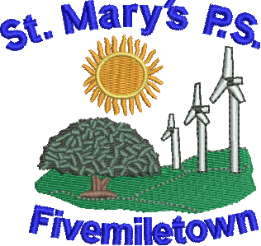 Holiday List 2021-2022(Inclusive)Monday 27th September 2021 (Development Day)Thursday 28th October 2021 – Monday 1st November (Halloween)Friday 24th December 2021 –  Tuesday 4th January 2022 (Christmas)(The school will finish at 11:00am on Thursday, 23rd December 2021)Monday 14th February 2022 –  Friday 18th February 2022 (Mid-Term Break)Thursday 17th March 2022 – Friday 18th March 2022 (St Patrick’s)Friday 15th April 2022- Friday 22nd April 2022 (Easter)(The school will finish at 11:00 am on Thursday, 14th April 2022)Monday 2nd May - Tuesday 3rd May 2022 (Bank Holiday)Monday 30th May 2022 – Friday 3rd June 2022The school will finish at 11:00 am onThursday, 30th June 2022 for Summer Holidays